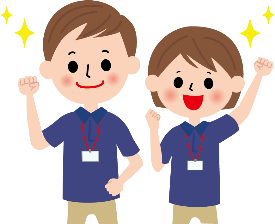 ～広報活動を支援します～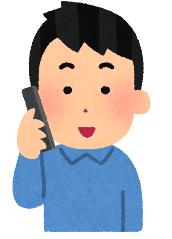 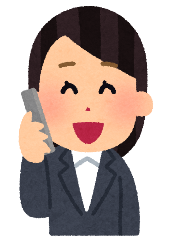 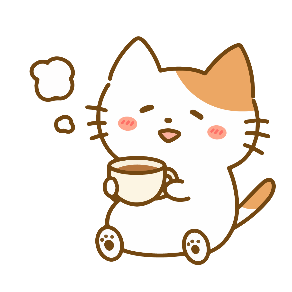 盛岡市認知症カフェ情報提供書（新規・変更）令和５年4月１日盛岡市長寿社会課宛て運営主体名　　　　株式会社盛岡　　代表者氏名　　　　盛岡　太郎　　　認知症カフェ開催状況について次のとおり情報提供いたします。盛岡市認知症カフェ情報提供書（新規・変更）令和　　年　　月　　日盛岡市長寿社会課宛て運営主体名　　　　　　　　　　　　　　　　代表者氏名　　　　　　　　　　　　　　　　認知症カフェ開催状況について次の通り情報提供いたします。団体名盛岡認知症カフェ盛岡認知症カフェ開催会場【会場名】株式会社盛岡　１階　交流スペース【会場住所】〒020-8530　盛岡市内丸12番２号【会場名】株式会社盛岡　１階　交流スペース【会場住所】〒020-8530　盛岡市内丸12番２号開催日時１．定期【　毎・隔　月　第（１）（月）曜日13：00～15：00　】２．不定期３．その他【　　　　　　　　　　　　　　　　　　　　　　　】※いずれかに○をし、定期開催の場合は、右に詳細をご記入ください。１．定期【　毎・隔　月　第（１）（月）曜日13：00～15：00　】２．不定期３．その他【　　　　　　　　　　　　　　　　　　　　　　　】※いずれかに○をし、定期開催の場合は、右に詳細をご記入ください。開催内容およびPRなど認知症に関するミニ講座、カフェタイム、参加者の情報交換認知症に関するミニ講座、カフェタイム、参加者の情報交換参加費100円（コーヒー代）100円（コーヒー代）主催団体協力団体【主催団体】株式会社盛岡【協力団体】〇〇地域包括支援センター【主催団体】株式会社盛岡【協力団体】〇〇地域包括支援センター主な従事者保健師、看護師、認知症地域支援推進員、認知症サポーター保健師、看護師、認知症地域支援推進員、認知症サポーター問合せ先電話番号019-613-8144問合せ先FAX019-653-2839問合せ先E-mailchouju@city.morioka.iwate.jp問合せ先担当者氏名盛岡　花子（保健師）問合せ先その他（対応可能な時間帯等）平日8:30～17:45まで団体名開催会場【会場名】【会場住所】〒【会場名】【会場住所】〒開催日時１．定期【　毎・隔　月　第（　）（　）曜日　　：　～　：　　】２．不定期３．その他※いずれかに○をし、定期開催の場合は、右に詳細をご記入ください。１．定期【　毎・隔　月　第（　）（　）曜日　　：　～　：　　】２．不定期３．その他※いずれかに○をし、定期開催の場合は、右に詳細をご記入ください。開催内容およびPRなど参加費主催団体協力団体【主催団体】【協力団体】【主催団体】【協力団体】主な従事者問合せ先電話番号問合せ先FAX問合せ先E-mail問合せ先担当者氏名問合せ先その他(対応可能な時間帯等)